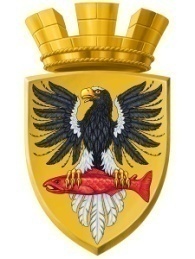 Р О С С И Й С К А Я  Ф Е Д Е Р А Ц И ЯКАМЧАТСКИЙ КРАЙП О С Т А Н О В Л Е Н И ЕАДМИНИСТРАЦИИ ЕЛИЗОВСКОГО ГОРОДСКОГО ПОСЕЛЕНИЯот 29.03.2018 года                                                                                           № 330-п         г.ЕлизовоО присвоении адреса земельному участку с кадастровым номером 41:05:0101002:3349 	Руководствуясь статьей 14 Федерального закона от 06.10.2003 № 131-ФЗ «Об общих принципах организации местного самоуправления в Российской Федерации», Уставом Елизовского городского поселения, согласно Правилам присвоения, изменения и аннулирования адресов, утвержденным постановлением Правительства Российской Федерации от 19.11.2014 № 1221, на основании заявления Нефедовой Е.А., действующей в интересах Погребного О.Г. по доверенности от 14.02.2018 года, зарегистрированной в реестре                         № 41/30-н/41-2018-1-330 и принимая во внимание: свидетельство на право собственности на землю от 08.12.1997 года запись регистрации № 994; выписку из Единого государственного реестра недвижимости об объекте недвижимости - земельный участок от 26.02.2018 № 99/2018/84942847; кадастровый паспорт здания от 10.10.2016 года №4100/206/16-70485ПОСТАНОВЛЯЮ:Присвоить адрес земельному участку с кадастровым номером 41:05:0101002:3349: Россия, Камчатский край, Елизовский муниципальный район, Елизовское городское поселение, Елизово г., Артельная ул., 21.2. Направить настоящее постановление в Федеральную информационную адресную систему для внесения сведений установленных данным постановлением.3. Управлению делами администрации Елизовского городского поселения опубликовать (обнародовать) настоящее постановление в средствах массовой информации и разместить в информационно – телекоммуникационной сети «Интернет» на официальном сайте администрации Елизовского городского поселения. 4. Погребному О.Г. обратиться в филиал федерального государственного бюджетного учреждения «Федеральная кадастровая палата Федеральной службы государственной регистрации, кадастра и картографии» по Камчатскому краю для внесения изменений уникальных характеристик объекта недвижимого имущества.5. Контроль за исполнением настоящего постановления возложить на руководителя Управления архитектуры и градостроительства администрации Елизовского городского поселения.ВрИО Главы администрации Елизовского городского поселения                                                    Д.Б. Щипицын